
ประกาศองค์การบริหารส่วนตำบลวังหิน
เรื่อง ประกาศผู้ชนะการเสนอราคา ประกวดราคาจ้างก่อสร้างโครงการปรับปรุงภูมิทัศน์ภายในและภายนอกอุทยานบ่อน้ำร้อน หมู่ที่ ๑๓ ด้วยวิธีประกวดราคาอิเล็กทรอนิกส์ (e-bidding)
--------------------------------------------------------------------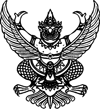 
ประกาศองค์การบริหารส่วนตำบลวังหิน
เรื่อง ประกาศผู้ชนะการเสนอราคา ประกวดราคาจ้างก่อสร้างโครงการปรับปรุงภูมิทัศน์ภายในและภายนอกอุทยานบ่อน้ำร้อน หมู่ที่ ๑๓ ด้วยวิธีประกวดราคาอิเล็กทรอนิกส์ (e-bidding)
--------------------------------------------------------------------               ตามประกาศ องค์การบริหารส่วนตำบลวังหิน เรื่อง ประกวดราคาจ้างก่อสร้างโครงการปรับปรุงภูมิทัศน์ภายในและภายนอกอุทยานบ่อน้ำร้อน หมู่ที่ ๑๓ ด้วยวิธีประกวดราคาอิเล็กทรอนิกส์ (e-bidding) และเอกสารประกวดราคาจ้างด้วยวิธีประกวดราคาอิเล็กทรอนิกส์ (e-Bidding) เลขที่ ๑๔/๒๕๖๑ ลงวันที่ ๓๑ สิงหาคม ๒๕๖๑ นั้น
               ปรับปรุงภูมิทัศน์ภายในและภายนอกอุทยานบ่อน้ำร้อน งานปูพื้นบล็อกตัวหนอนเคลือบสีพร้อมเรียงหินตามแบบที่กำหนด มีพื้นที่ไม่น้อยกว่า ๑,๘๐๐ ตารางเมตร จำนวน ๑ โครงการ ผู้เสนอราคาที่ชนะการเสนอราคา ได้แก่ ห้างหุ้นส่วนจำกัด สัมฤทธิ์ รับเหมาก่อสร้าง (ส่งออก,ขายส่ง,ขายปลีก,ให้บริการ,ผู้ผลิต) โดยเสนอราคาต่ำสุด เป็นเงินทั้งสิ้น ๙๗๗,๐๐๐.๐๐ บาท (เก้าแสนเจ็ดหมื่นเจ็ดพันบาทถ้วน) รวมภาษีมูลค่าเพิ่มและภาษีอื่น ค่าขนส่ง ค่าจดทะเบียน และค่าใช้จ่ายอื่นๆ ทั้งปวง               ตามประกาศ องค์การบริหารส่วนตำบลวังหิน เรื่อง ประกวดราคาจ้างก่อสร้างโครงการปรับปรุงภูมิทัศน์ภายในและภายนอกอุทยานบ่อน้ำร้อน หมู่ที่ ๑๓ ด้วยวิธีประกวดราคาอิเล็กทรอนิกส์ (e-bidding) และเอกสารประกวดราคาจ้างด้วยวิธีประกวดราคาอิเล็กทรอนิกส์ (e-Bidding) เลขที่ ๑๔/๒๕๖๑ ลงวันที่ ๓๑ สิงหาคม ๒๕๖๑ นั้น
               ปรับปรุงภูมิทัศน์ภายในและภายนอกอุทยานบ่อน้ำร้อน งานปูพื้นบล็อกตัวหนอนเคลือบสีพร้อมเรียงหินตามแบบที่กำหนด มีพื้นที่ไม่น้อยกว่า ๑,๘๐๐ ตารางเมตร จำนวน ๑ โครงการ ผู้เสนอราคาที่ชนะการเสนอราคา ได้แก่ ห้างหุ้นส่วนจำกัด สัมฤทธิ์ รับเหมาก่อสร้าง (ส่งออก,ขายส่ง,ขายปลีก,ให้บริการ,ผู้ผลิต) โดยเสนอราคาต่ำสุด เป็นเงินทั้งสิ้น ๙๗๗,๐๐๐.๐๐ บาท (เก้าแสนเจ็ดหมื่นเจ็ดพันบาทถ้วน) รวมภาษีมูลค่าเพิ่มและภาษีอื่น ค่าขนส่ง ค่าจดทะเบียน และค่าใช้จ่ายอื่นๆ ทั้งปวงประกาศ ณ วันที่ ๑๑ กันยายน พ.ศ. ๒๕๖๑                           ทบ  รัตนคช